Job Application for College Professor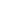 [Your Full Name]
[Your Address]
[City, State, Zip Code]
[Your Email Address]
[Your Phone Number]
[Date][Dean's Name or Hiring Committee Chair]
[Department Name]
[College/University Name]
[College/University Address]
[City, State, Zip Code]Dear [Dean's Name/Hiring Committee Chair],I am writing to express my sincere interest in the [Specific Subject/Area] Professor position at [College/University Name], as recently advertised. With a robust academic background, including a Ph.D. in [Your Field of Study] from [Your University], and [Number of Years] years of experience in higher education, I am enthusiastic about the opportunity to contribute to your esteemed department.During my tenure at [Previous University/College], I have successfully contributed to [mention significant academic contributions, research, or teaching achievements]. My dedication to fostering a challenging and inclusive learning environment has enabled me to effectively engage and inspire a diverse student body.I am particularly impressed with [College/University Name]'s commitment to [mention any known programs, research initiatives, or educational philosophies of the institution]. I am eager to bring my expertise in [Specific Area of Expertise] to your team, contributing to the department’s research initiatives and academic goals.Enclosed, please find my curriculum vitae, a list of published works, and letters of recommendation for your review. I am looking forward to the possibility of discussing my application in further detail.Thank you for considering my application. I am excited about the prospect of joining [College/University Name] and contributing to the academic excellence for which it is known.Sincerely,[Your Full Name][Attachment: Curriculum Vitae, List of Publications, Letters of Recommendation]